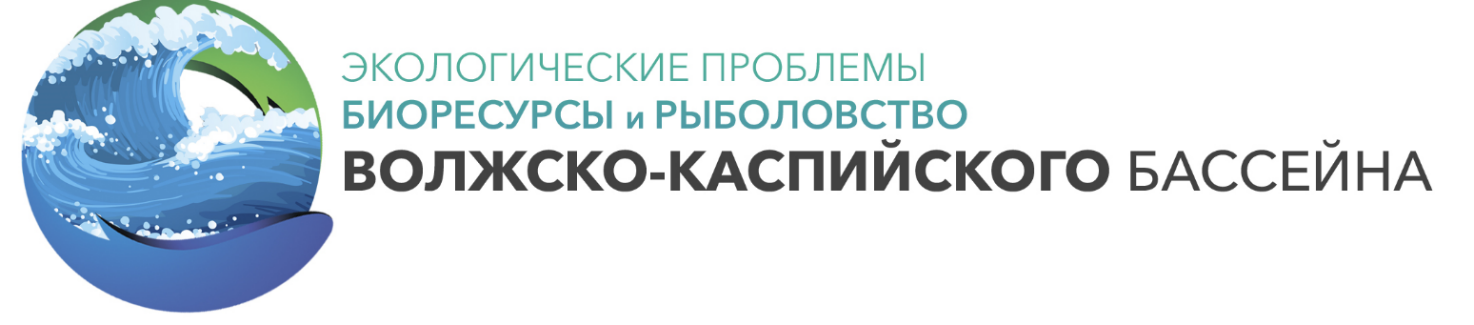 Международная Конференция28-29 апреля 2021 года Настоящим мы подтверждаем наше согласие с Условиями участия. Оплату заказанных услуг гарантируемсогласно выставленному Устроителем счету. При отказе от участия менее чем за 20 дней гарантируемоплату неустойки в соответствии с Условиями участия. Заявка может быть принятой Устроителем к исполнениюпри уплате регистрационного взноса.Дата заполнения_____________ Подпись__________ /__________________/ м.п.Пожалуйста, отправьте Заявку на участие в ОргкомитетМеждународной Web Конференциидо 10 февраля 2021 года по e-mail: ilya-levshin@inbox.ru, caspiancouncil@mail.ru, ndlevshina@mail.ruКонтактные лица: Левшин Илья Сергеевич (+79996679005), Ковтун Виктор Владимирович (+79161319059).www.caspiansovet.ruЗАЯВКАна участие представителей ГБУ, малых и средних предприятийс пакетом«Дистанционное участие с выступлением»ЗАЯВКАна участие представителей ГБУ, малых и средних предприятийс пакетом«Дистанционное участие с выступлением»ЗАЯВКАна участие представителей ГБУ, малых и средних предприятийс пакетом«Дистанционное участие с выступлением»ЗАЯВКАна участие представителей ГБУ, малых и средних предприятийс пакетом«Дистанционное участие с выступлением»ОрганизацияПочтовый и юридический адрес организации (с индексом)Фамилия, имя, отчество  участника:Ученое звание, ученая степень участника:Должность в компании/организацииучастника:Тема доклада/выступленияКонтактная информация участника:СайтТелефоныE-mailКонтактное лицо:(тел, моб.т., эл.почта)ПАКЕТ «Дистанционное участие с выступлением» включает: дистанционное участие в работе сессий, "круглых столов" с выступлением до 7 минут через подключение к ВЭБ трансляции Конференции; размещение о компании информации на www.caspiansovet.ru; размещение о компании информации в Вестнике Конференции, предоставление доступа к информационным материалам Конференции и Вестнику Конференции по итогам Конференции; размещение видео записи доклада участника на Ютуб канале Совета НИКПАКЕТ «Дистанционное участие с выступлением» включает: дистанционное участие в работе сессий, "круглых столов" с выступлением до 7 минут через подключение к ВЭБ трансляции Конференции; размещение о компании информации на www.caspiansovet.ru; размещение о компании информации в Вестнике Конференции, предоставление доступа к информационным материалам Конференции и Вестнику Конференции по итогам Конференции; размещение видео записи доклада участника на Ютуб канале Совета НИКПАКЕТ «Дистанционное участие с выступлением» включает: дистанционное участие в работе сессий, "круглых столов" с выступлением до 7 минут через подключение к ВЭБ трансляции Конференции; размещение о компании информации на www.caspiansovet.ru; размещение о компании информации в Вестнике Конференции, предоставление доступа к информационным материалам Конференции и Вестнику Конференции по итогам Конференции; размещение видео записи доклада участника на Ютуб канале Совета НИК9500 рублей